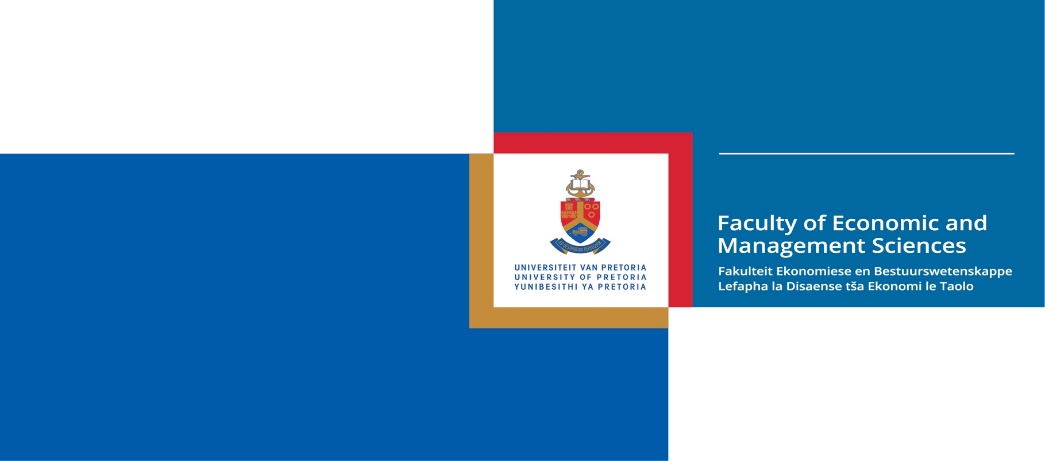 DEPARTMENT HUMAN RESOURCE MANAGEMENTMPhil Human Resource Management/Labour Relations (HRM/LR) (COURSE WORK)Programme 07255263 Departmental Application form2020_______________________________________________________INSTRUCTIONS TO APPLICANTS1.	Closing date for online and departmental application for South African (SA) applicants is 30 September 2019.  2.	Closing date for online and departmental application for non-SA applicants is 31 August 2019.3.	Non-SA applicants are referred to http://www.up.ac.za/international-cooperation-division BEFORE starting with the application process.  Applicants living outside South Africa or abroad should comply with all entry requirements before starting the application process.  Familiarise yourself with SA visa requirements and study permits.  Access the webpage of the University of Pretoria’s international office for more information about the application process and closing dates for application. 4.	No late applications will be accepted.5.	The application procedure consists of two (2) steps:*STEP 1:  Application for admittance to the University of Pretoria.  Apply online for admission to the University of Pretoria at https://www.up.ac.za/online-application*STEP 2:  Departmental application for admittance to MPhil HRM/LR (course work) programme of the Department Human Resource Management 6.	After being issued with an UP reference number, complete the Departmental application form.7.	Applicants should adhere with all the requirements for admission before the selection panel convenes.  Complying with all requirements does not guarantee automatic admission to the programme.  8.	Attach the following documents to your Departmental application form8.1	The completed Departmental application form for the 2020 MPhil Human Resource Management/Labour Relations programme8.2	Full academic record/transcripts with results (add explanation of grading system/grading codes of the respective tertiary institutions where you completed your previous degrees if the degree was obtained from a non-South African university)8.3	Comprehensive Curriculum Vitae8.4	Copy of identity document/passport8.5	SAQA verification of qualification if previous degree/(s) was/were obtained from non-SA universities9.	Submit the completed departmental application form and all requested documentation in ONE ATTACHMENT (all documents combined as one scanned document) electronically to the Postgraduate Administration Office of the Department Human Resource Management (email to christa.smit@up.ac.za) before 30 September 2019.10.	Results of the selection will be communicated during December by Faculty Economic and 	Management Sciences._______________________________________________________MPhil Human Resource Management/Labour Relations (HRM/LR) (COURSE WORK)Programme 07255263 Departmental Application form2020______________________________________________________Before starting with the departmental application process, please check if you comply with the requirements for admission to the MPhil Human Resource Management/Labour Relations programme:_______________________________________________________MPhil Human Resource Management/Labour Relations (HRM/LR) (COURSE WORK)Programme 07255263 Departmental Application form2020_____________________________________________________________________________________________________________________________________________________________________Email the completed departmental application form with all the supporting documentation in ONE ATTACHMENT (all documents combined as one scanned document) to christa.smit@up.ac.za NOT LATER than 30 September 2019 for SA and non-SA applicants.YOUR NAME AND SURNAME:  YOUR NAME AND SURNAME:  YOUR NAME AND SURNAME:  Checklist itemsIndicate  or 1.Are you currently enrolled for a BA Honours, BSoc.Sc Honours or BAdmin Honours degree at a tertiary institution within the field of Human Resource Management or Labour Relations Management (or equivalent) degree (NQF level 8)? 2.If you are currently registered for a BA Honours, BSoc.Sc Honours or BAdmin Honours degree (NQF level 8) within the field of Human Resource Management or Labour Relations Management (or equivalent) degree, will you comply with all the requirements of the degree by November 2019?3.Are you registered or did you already completed a Labour Relations Management module/s (NQF level 8) as part of BA Honours, BSoc.Sc Honours or BAdmin Honours degree within the field of Human Resource Management or Labour Relations Management (or equivalent) degree?4.If you have completed your BA Honours, BSoc.Sc Honours or BAdmin Honours degree within the field of Human Resource Management or Labour Relations Management (or equivalent)  degree already, did you obtain an average of above 65% for the Honours degree (NQF level 8)?5.If you have completed your BA Honours, BSoc.Sc Honours or BAdmin Honours degree within the field of Human Resource Management or Labour Relations Management (or equivalent) degree already, did you obtain an average of above 65% for Research module/s and Research Report on honours level (NQF level 8). 6.Before you complete this Departmental application form:  did you complete the UP online application on the UP Online portal?7.Did you receive an official UP reference number after you have submitted your UP online application?8.Did you submit all the required documentation online with your UP Online application?If your answers to the questions above are all , continue with your Departmental application.If your answers to the questions above are all , continue with your Departmental application.If your answers to the questions above are all , continue with your Departmental application.1.What is your 2020 UP online application reference number?2.Is this your first time application for this degree programme?YesNo3.Are you currently a registered student at a University?  YesNo4.If you answered ‘yes’ in Q3, which University?5.What is your student number at that University?6.If you are not a registered student at a University for 2019, of which university are you an alumnus?7.What was your student number at your previous University? 1.	BIOGRAPHICAL INFORMATION1.	BIOGRAPHICAL INFORMATION1.	BIOGRAPHICAL INFORMATION1.	BIOGRAPHICAL INFORMATIONTitleName and SurnameDate of birthID/Passport numberPopulation groupNationalitySpecify any disabilityPhysical addressPostal addressMobile numberE-addressHome languageLanguage proficiencyName the languages belowSpeakReadWrite1.2.3.2.	ACADEMIC HISTORY* Include academic transcripts of degrees and explanation of symbols2.	ACADEMIC HISTORY* Include academic transcripts of degrees and explanation of symbols2.	ACADEMIC HISTORY* Include academic transcripts of degrees and explanation of symbols2.1Highest academic degree obtained to dateHighest academic degree obtained to date2.1Name of degree2.1University2.1Student number2.1Year of first registration2.1Year of completion2.1Topic of research report (if applicable)	Topic of research report (if applicable)	2.12.2Other degrees obtainedOther degrees obtained2.2Name of degree2.2University2.2Student number2.2Year of first registration2.2Year of completion2.2Topic of research report (if applicable)Topic of research report (if applicable)2.22.3Other degrees obtainedOther degrees obtained2.3Name of degree2.3University2.3Student number2.3Year of first registration2.3Year of completion2.3Topic of research report (if applicable)Topic of research report (if applicable)2.32.4Other qualifications obtainedOther qualifications obtained2.4Name of the qualification2.4Institution2.4Student number2.4Year of first registration2.4Year of completion2.4Topic of research report (if applicable)Topic of research report (if applicable)2.43.	WORK EXPERIENCE3.	WORK EXPERIENCECurrent jobCurrent jobJob titleCompanyDuration/periodMain responsibility/iesReference to contact at the companyReference to contact at the companyTitle, name and surnameDesignationMobile numberE-addressPrevious job 1Previous job 1Job titleCompanyDuration/periodMain responsibility/iesReference to contact at the companyReference to contact at the companyTitle, name and surnameDesignationMobile numberE-addressPrevious job 2Job titleCompanyDuration/periodMain job responsibility/iesReference to contact at the companyReference to contact at the companyTitle, name and surnameDesignationMobile numberE-addressOther work experience/s the selection committee should take note of.  Tell the selection committee about it.Other work experience/s the selection committee should take note of.  Tell the selection committee about it.4.	PROFESSIONAL REGISTRATION OR MEMBERSHIP OF PROFESSIONAL ASSOCIATIONS*Please indicate registration at any professional work-related association/society4.	PROFESSIONAL REGISTRATION OR MEMBERSHIP OF PROFESSIONAL ASSOCIATIONS*Please indicate registration at any professional work-related association/society5.	MOTIVATE YOUR INTEREST IN THE MASTER’S DEGREE PROGRAMME5.	MOTIVATE YOUR INTEREST IN THE MASTER’S DEGREE PROGRAMME6.	RESEARCH INTEREST FOR A MASTER’S DEGREE PROGRAMME  6.	RESEARCH INTEREST FOR A MASTER’S DEGREE PROGRAMME  6.1	Indicate three (3) HRM/LR research topics of interest to you (Indicate with )6.1	Indicate three (3) HRM/LR research topics of interest to you (Indicate with )Strategic Human Resource ManagementHuman Resource MetricsDiversity ManagementLeadership & Talent ManagementOrganisational behaviourWell-being & Quality of work lifeLabour Relations ManagementChange dynamicsOther6.2	Formulate a title for a research topic of interest in any one (1) of the three areas (3)  you have indicated above6.2	Formulate a title for a research topic of interest in any one (1) of the three areas (3)  you have indicated above6.3	Formulate a research question to fit the topic6.3	Formulate a research question to fit the topic6.4	Describe the research methodology you would follow to answer the research question (qualitative, quantitative or mixed methods). Motivate your answer6.4	Describe the research methodology you would follow to answer the research question (qualitative, quantitative or mixed methods). Motivate your answer7. ANY OTHER COMMENT/INFORMATION YOU WOULD LIKE TO BRING TO THE ATTENTION OF THE SELECTION COMMITTEE7. ANY OTHER COMMENT/INFORMATION YOU WOULD LIKE TO BRING TO THE ATTENTION OF THE SELECTION COMMITTEEI declare that the information in this application form is correctI accept the final outcome of the selection processI declare that the information in this application form is correctI accept the final outcome of the selection processName in printSignatureDateCHECKLISTCHECKLISTCHECKLISTDid you attach the following documents in support of your application?Did you attach the following documents in support of your application?Indicate with 1.Did you complete all the sections of the departmental application form?2.Did you include certified copies of your undergraduate and postgraduate academic transcripts?3.Did you include an explanation of all symbols and grades?4.Did you include all contact details for work references?5.Your Curriculum vitae?6.SAQA certificate (for non-SA degrees)?7.Copy of identification document/passport/driver’s license?8.Did you sign/e-sign the departmental application form?